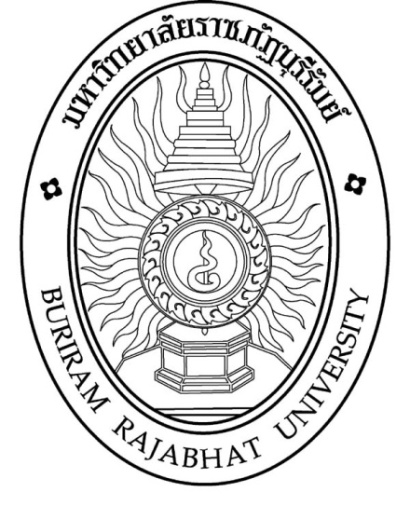 หลักสูตรวิทยาศาสตรบัณฑิต สาขาวิชาเคมี(หลักสูตรปรับปรุง พ.ศ. 2560)คณะวิทยาศาสตร์มหาวิทยาลัยราชภัฏบุรีรัมย์